Construction and Loci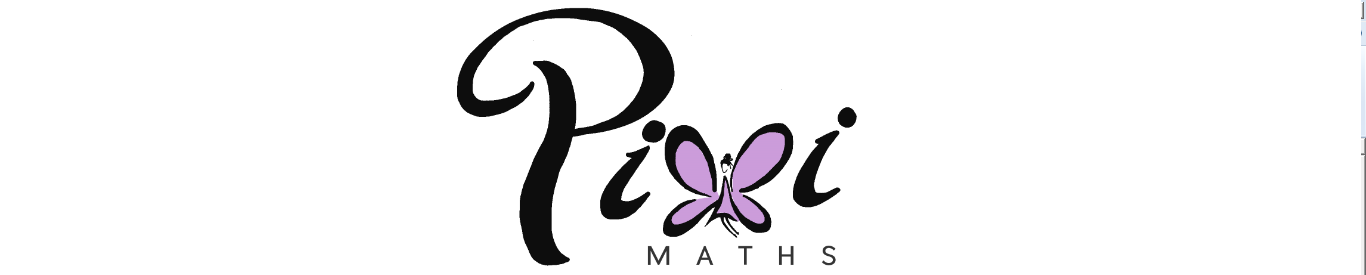 Post-Intervention AssessmentName:	_______________________________Class:	_______________________________Date:	_______________________________1.	The diagram shows the 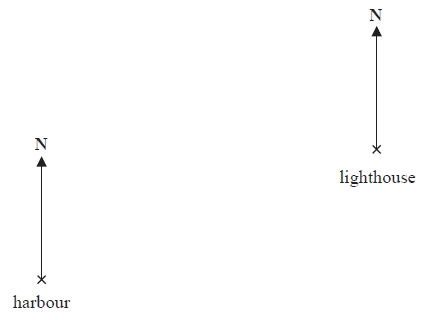 positions of a lighthouse and a harbour on a map.A boat is on a bearing of300° from the lighthouse040° from the harbour.On the diagram, mark with a cross (×) the position of the boat. 
Label the boat B.2.	A model plane has a length of 17cm.The scale of the model is 1:200Work out the length of the real plane. Give your answer in metres. 	3.	Here is a sketch of a triangle.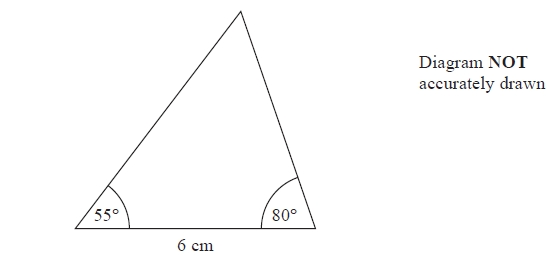 
In the space below, make an accurate drawing of the triangle.4.	The diagram shows a garden in the shape of a rectangle.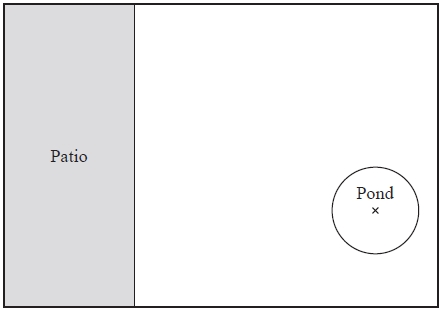 The scale of the diagram is 1 cm represents 2 m.Scale: 1 cm represents 2 mIrfan is going to plant a tree in the garden. 
The tree must bemore than 3 metres from the patio and   	more than 6 metres from the centre of the pond.On the diagram, shade the region where Irfan can plant the tree.[Glue here]QuestionObjectiveRAG 1Draw and measure bearings2Draw to scale3Construct triangles accurately4Solve loci problems